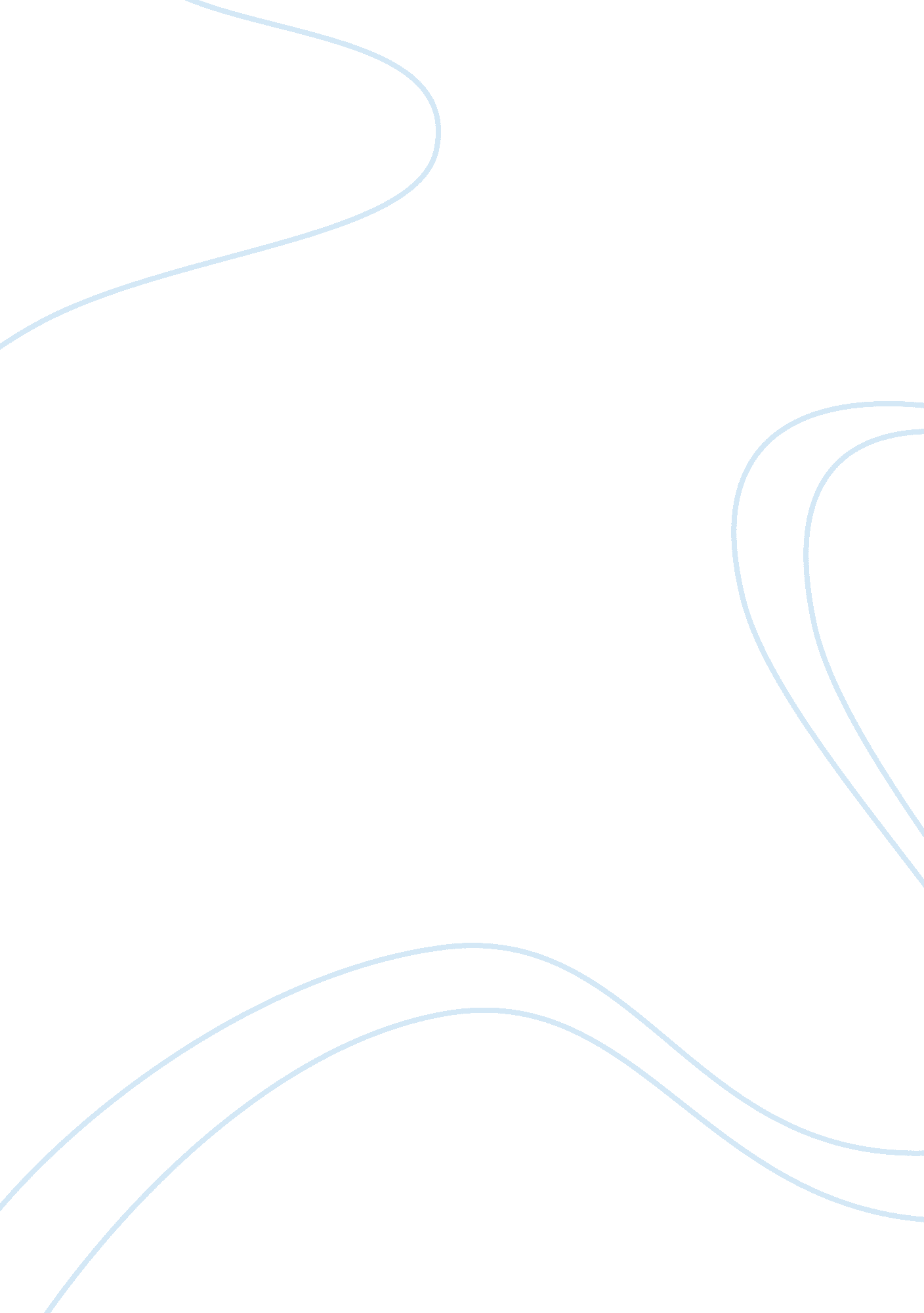 AbortionFamily, Abortion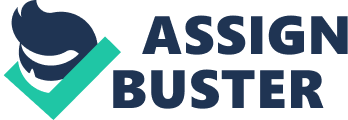 Abortion It is a growing problem in today’s society the rate at which young women are choosing to make the decision for an abortion. There have been debates over what is right and wrong in the form of abortion, whether it should be legalized or banned. The most notable being the 1973 Roe vs. Wade court case that inevitably in ended in the legalization of abortion. Abortion should not be legal because there are alternative solutions, life begins at conception, and adoption is an option. There are alternative measures that one can consider in opposition to abortion, such as: practicing safe intercourse, contraception is key in preventing an unwanted pregnancy; Intrauterine Devices (IUDs); Depot shots; the morning after pill, this pill prevents the female from getting pregnant after unprotected sex or forgetting ones birth control; practicing abstinence, the number one preventive measure to not end up with a life that you had not intended. Knowing the available options and making sure to use what is out there can aid in less aborticide in young women today. Staying informed about the choices and when and how they can work will benefit in making an informed decision. Taking control will help to stop the surprise of a new life, staying up to date on the new and safest methods can prevent any unwarranted incidents (Caroline Harvey). Life begins at conception! The overwhelming majority of abortions in the United States, 88% in 2006, are in the first trimester, occurring at or before the 12th week of pregnancy [1]. Second-trimester abortions cost more than first-trimester procedures [2], pose more health risks [3], are offered by fewer providers and, in turn, are harder for women to access (Jones, RK, and LB Finer). There are two separate groups when the abortion debate comes into mind: Pro-Life advocates believe that life begins at conception, as soon as the sperm hits the egg; Pro-Choice advocates believe that life starts when the fetus can sustain itself away from the mother. The act of terminating something so defenseless is inhumane, picking on those who have yet to even get a good start in life. Abortion is an inhuman act; the life that grows inside a woman’s womb is a gift and should be treated as a little miracle. Who are we to terminate that which was deemed special enough to be bestowed upon us? Adoption is the best way for those who cannot bear children of their own; it helps kids who have had troubled pasts or those who just need to be loved. There are thousands of babies, adolescents and teenagers out there that are just waiting to be adopted by a warm and loving family that can and would love to care for them. Destroying a life for the soul purpose of not wanting to care for the child is wrong, especially when there are so many loving families that are just waiting for that one special child, that one child could be the one they have waited forever on. There are two types of adoption: Open adoption; where there is contact between the birth parents, the child and the adoptive parents, this can be contact through meeting in person or through letters, emails/mail or pictures being exchanged through both parties. Closed adoption; is where there is no direct contact or contact what so ever in-between the adoptive parents, the birth parents and the children. Closed adoption is known as the traditional adoption and is generally the preferred option when it comes to placing families together (Inskeep, Steve). Adoption is always an option, there are varying ways to which it can come about there are kinship adoptions, where a participating member of one’s family takes care of an orphaned child, there’s step-parent adoption where in the event of a paternal parents death the step-parent would be in charge of the child. Adult adoption is when an adult is legally adopted by a foster family, step parent or family member; this is usually done in the case of inheritance. In conclusion, the destruction of an innocent life is immoral; no one person should be able to take a life from anyone, whether it is at conception or beyond. Life in of its self is a great gift and we should do all we can to protect it. Ensuring that all the necessary precautions are taken will prevent any unwanted pregnancies and prevent one from even considering an abortion. When every option has been weighed and measured there will always be an appropriate solution to the situation at hand, a situation where birth is the way to go and not abortion. Abortion should not be legal because there are alternative solutions, life begins at conception, and adoption is an option. Citations Abortion: When does life begin. (2005 aug 22). Issues & Controversies On File. Retrieved Feb 17, 2013, from Issues & Controversies database Jones, RK, and LB Finer. " Who Has Second-Trimester Abortions In The United States?." Contraception 85. 6 (2012): 544-551. CINAHL Plus with Full Text. Web. 2 Mar. 2013 Inskeep, Steve. " Modern Family." Newsweek 161. 7 (2013): 1. Academic Search Complete. Web. 3 Mar. 2013. Caroline Harvey, et al. " Update On Contraception." Australian Nursing Journal 20. 4 (2012): 34-37. CINAHL Plus with Full Text. Web. 3 Mar. 2013. 